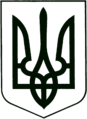 УКРАЇНА
МОГИЛІВ-ПОДІЛЬСЬКА МІСЬКА РАДА
ВІННИЦЬКОЇ ОБЛАСТІВИКОНАВЧИЙ КОМІТЕТ                                                           РІШЕННЯ №418Від 24.11.2022р.                                                          м. Могилів-ПодільськийПро визначення способу участі матері у вихованні дитини та спілкуванні з неюКеруючись ст. 34 Закону України «Про місцеве самоврядування в Україні», відповідно до Закону України «Про охорону дитинства», ст.ст. 19, 157, 158 Сімейного кодексу України, Цивільного кодексу України, Кодексу України про адміністративні правопорушення, Закону України «Про органи і служби у справах дітей та спеціальні установи для дітей», постанови Кабінету Міністрів України від 24.09.2008 року №866 «Питання діяльності органів опіки та піклування, пов’язані із захистом прав дітей», рішення комісії з питань захисту прав дитини від 10.11.2022 року №15 «Про визначення способу участі матері у вихованні та спілкуванні з дитиною, яка проживає в дитячому будинку сімейного типу», -                         виконком міської ради ВИРІШИВ:          1. Визначити участь матері у вихованні дитини та встановити час спілкування матері, _________________, ______________ року народження, яка засуджена та відбуває покарання у державній установі «_______________(№____)» з малолітньою донькою, ____________________, _________ року народження, яка проживає в дитячому будинку сімейного типу _______________ та ________________, а саме: ___ раз в тиждень, ___________ з ___ год. до _____ год. за допомогою додатку для спілкування Viber за номером моб. тел. ______________, з урахуванням стану здоров’я, розпорядку дня та інтересів дитини.           2. Контроль за виконанням даного рішення покласти на заступника міського голови з питань діяльності виконавчих органів Слободянюка М.В..       Міський голова                                                        Геннадій ГЛУХМАНЮК